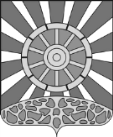 АДМИНИСТРАЦИЯ УНИНСКОГО МУНИЦИПАЛЬНОГО ОКРУГАКИРОВСКОЙ ОБЛАСТИПОСТАНОВЛЕНИЕ08.02.2023                                                                                              № 77пгт УниО внесении изменений в Положение об оплате труда работников единой дежурно-диспетчерской службы администрации Унинского муниципального округа, утвержденное постановлением администрации Унинского района от 30.12.2021 № 447На основании пункта 1 постановления администрации Унинского муниципального округа от 31.01.2023 № 57 «О порядке индексации заработной платы работников муниципальных учреждений в 2023 году», администрация Унинского муниципального округа ПОСТАНОВЛЯЕТ:         1.Внести изменения в Положение об оплате труда работников единой дежурно-диспетчерской службы администрации Унинского муниципального округа, утвержденное постановлением администрации округа от 30.12.2021 № 447 (в редакции от 20.09.2022 № 540, далее - Положение):          абзац двенадцатый раздела 2 Положения, утвержденного постановлением, изложить в новой редакции:2.Настоящее постановление подлежит опубликованию в Информационном бюллетене органов местного самоуправления Унинского муниципального округа и размещению на официальном сайте Унинского муниципального округа.	3.Постановление вступает в силу с момента опубликования (обнародования) и распространяется на правоотношения, возникшие с 01 января 2023 года.Глава Унинского муниципального округа    					               Т.Ф. Боровикова Должности, отнесенные к ПКГ «Общеотраслевые должности служащих второго уровня»Размеры должностных окладов, рублейРазмеры должностных окладов с учетом индексации на 01.01.2023 (рублей)1 квалификационный уровень(диспетчер)702484815 уровень квалификации (специалист по приему и обработке экстренных вызовов)70248481